Zapiszcie:Subject: Classroom language- exercises. Słownictwo używane w klasie- ćwiczenia.Zadanie 1Korzystając z notatki zapisanej w zeszycie na poprzedniej lekcji oraz słowniczka obrazkowego dołączonego do tej lekcji wykonajcie poniższy test (należy zaznaczyć A, B lub C). Jeśli ktoś nie może wydrukować karty pracy, to proszę zapisać odpowiedzi w zeszycie.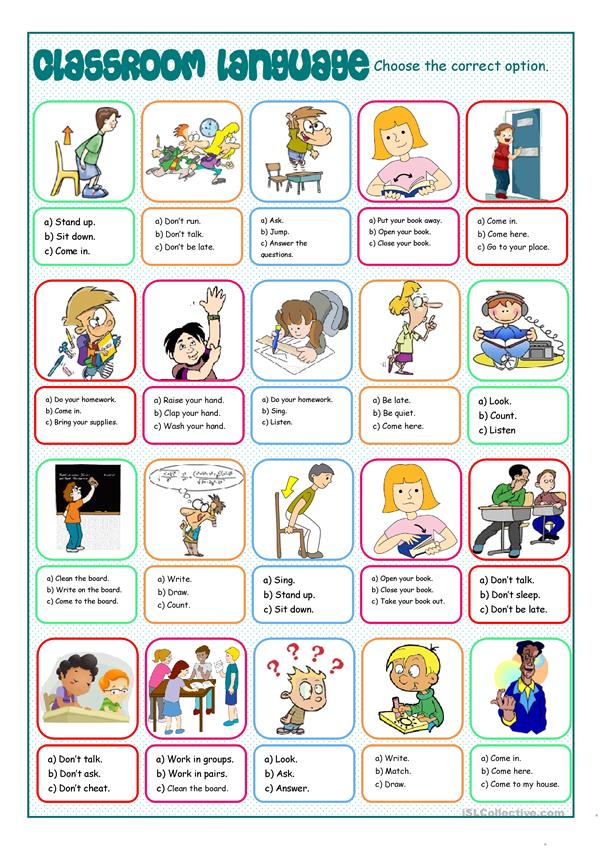 